KĄCIK PRZEDSZKOLAKA 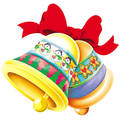 Znajdź 5 różnic między jednym a drugim obrazkiem. Pokoloruj wybrany obrazek.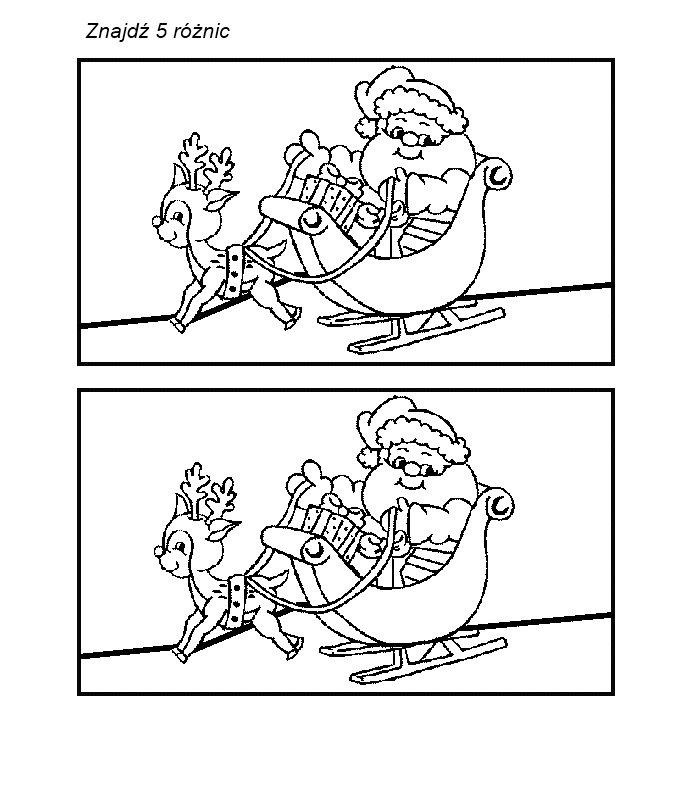 Kwartalnik  XII.2014-II.2015                                   Przedszkole nr 5, ul. Miodowa 16, Gdynia – Orłowo    Dziecko jest chodzącym cudem,
jedynym, wyjątkowym i niezastąpionym.

- Phil Bosmans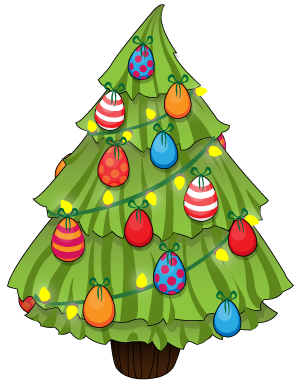 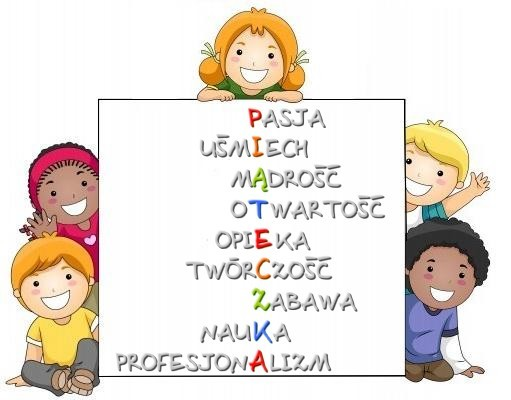 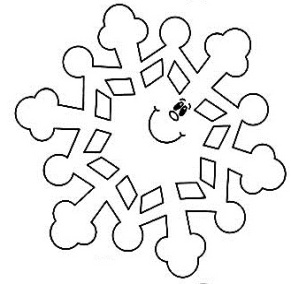  KĄCIK RODZICADrodzy Rodzice, w naszym przedszkolu kontynuujemy kampanię "Cała Polska Czyta Dzieciom" i w związku z tym, zapraszamy Państwa do wspólnego czytania bajek. Terminy należy ustalać z nauczycielkami grupy.KONKURSYKonkurs fotograficzny pt. „Moje przedszkole jest w Gdyni”Konkurs plastyczno-technicznym pt. „Makieta przedszkola”Konkurs plastyczny pt. „Wymarzony dzień w przedszkolu”Regulaminy konkursów dostępne są u nauczycielek gruporaz na stronie internetowej przedszkola.AKTUALNOŚCI I WYDARZENIA KULTURALNE02.12.2014 dzieci z grup „Muszelki” oraz „Delfinki” wybierają się do Filharmonii Bałtyckiej w Gdańsku na koncert muzyczny 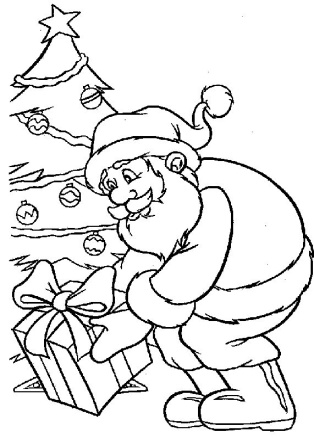 pt. „Opowieści Świętego Mikołaja”Już 5 grudnia (piątek) nasze przedszkole odwiedzi Święty Mikołaj. Prosimy by tego dnia dzieci zostały przyprowadzone do przedszkola punktualnie tj. na 8.30 na śniadanie.10.12.2014 dzieci z grup „Rybki”, „Foczki” oraz „Marynarze” wybiorą się Do Teatru Muzycznego na przedstawienie pt. „Pchła Szachrajka”W piątek 12 grudnia o godzinie 9:00 wszystkie przedszkolaki Obejrzą bajkę z cyklu Rodzice Dzieciom pt. „Królowa Śniegu”.CORAZ BLIŻEJ ŚWIĘTA… KIM JEST ŚWIĘTY MIKOŁAJ?WITAMY W NASZYM PRZEDSZKOLUCZYLI „KRÓTKI PRZEWODNIK… KTO JEST KIM” DYREKTOR: mgr Beata Ratowska WICEDYREKTOR: mgr Aldona Grzybowska
GRUPA „Marynarze” 3-latkimgr Beata Ratowska dyrektor (nauczyciel dyplomowany)
mgr Aldona Grzybowska - wicedyrektor (nauczyciel mianowany)
mgr Maja Kowalewska (nauczyciel stażysta)

GRUPA „Foczki” 3 i 4-latki
mgr Justyna Gruntowa (nauczyciel kontraktowy)
mgr Karolina Jakubas

GRUPA „Rybki” 4-latki 
mgr Dorota Wojciechowska (nauczyciel kontraktowy)
mgr Anna Polaszewska (nauczyciel stażysta)

GRUPA „Muszelki” 5 i 4-latki
mgr Aleksandra Dobrzańska (nauczyciel mianowany)
mgr Paulina Adamczyk (nauczyciel kontraktowy)

GRUPA Delfinki 5 i 6-latki
mgr Anna Szpejewska (nauczyciel kontraktowy)Pracownicy obsługi i administracji:
   Krystyna Miśkiewicz – intendentka           Barbara Patzer - główna księgowa
mgr Magdalena Kurlapska - specjalista ds. kadr
Małgorzata Rompalska - asystent nauczyciela 
licencjat Magdalena Wilkońska - asystent nauczyciela
Wiesława Gawryś – kucharka 
Anna Ostrowska - pomoc kuchenna    Maria Ebertowska - pomoc kuchenna
Violetta Płotka - pomoc nauczyciela Barbara Urbanowicz - pomoc nauczyciela
Monika Toporek - pomoc nauczyciela mgr Agnieszka Rohraf - pomoc nauczyciela
Kazimierz Małochleb – konserwatorZAJĘCIA DODATKOWE PROWADZONE W NASZYM PRZEDSZKOLUmgr Bogna SujkowskaRytmika - zajęcia dla dzieci ze wszystkich grup wiekowych.Celem zajęć jest rozbudzanie wrażliwości muzycznej dzieci przy akompaniamencie muzyki, rozwijanie pamięci muzycznej i ruchowej, a także prawidłowej postawy i estetyki ruchu. mgr Maja Kowalewska"Zabawy z językiem angielskim" - zajęcia z języka angielskiego dla dzieci 3-4 letnich z grupy Marynarzy i Foczek.Celem zajęć jest przygotowanie dzieci do posługiwania się językiem angielskim poprzez rozbudzanie ich świadomości językowej i wrażliwości kulturowej oraz budowanie pozytywnej motywacji do nauki języków obcych na dalszych etapach edukacyjnych. mgr Justyna GruntowaTerapia pedagogiczna.Celem zajęć jest stymulowanie i usprawnianie rozwoju funkcji psychomotorycznych oraz wyrównywanie braków w wiadomościach i umiejętnościach. "Ruch to zdrowie każde dziecko Ci to powie" - zajęcia prowadzone metodą Ruchu Rozwijającego Weroniki Sherborne. Celem zajęć jest rozwijanie świadomości własnego ciała i usprawniania ruchowego, świadomość przestrzeni i działania w niej.mgr Dorota Wojciechowska"Coś z niczego" - zajęcia plastyczno-techniczne dla dzieci 4 letnich z grupy Rybek. Celem zajęć jest wzbogacenie możliwości twórczych dzieci i rozwinięcie ich umiejętności artystycznych. mgr Anna Polaszewska"Zabawy z językiem angielskim" - zajęcia z języka angielskiego dla dzieci 4, 5 i 6 letnich z grupy Rybek, Muszelek i Delfinków.Celem zajęć jest przygotowanie dzieci do posługiwania się językiem angielskim poprzez rozbudzanie ich świadomości językowej i wrażliwości kulturowej oraz budowanie pozytywnej motywacji do nauki języków obcych na dalszych etapach edukacyjnych. KUCHCIKOWO CZYLI ZDRADZAMY SEKRETY  PRZEDSZKOLNEJ KUCHNI„BANANOWE PLACUSZKI” Drodzy Rodzice, specjalnie dla Was zdradzamy sekrety przedszkolnej kuchni. Tym razem dowiedzą się Państwo jak przygotować jeden z ulubionych przysmaków naszych maluszków.Składniki: 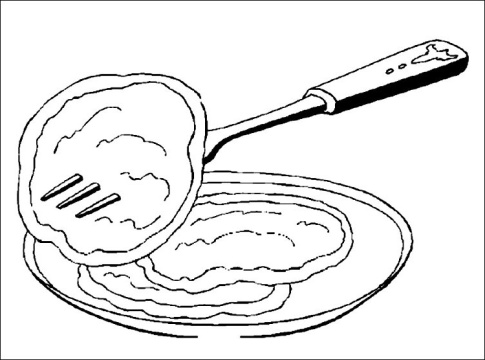 1 szklanka mąki tortowej1 szklanka mąki kukurydzianejpół łyżeczki proszku do pieczeniałyżeczka cukru waniliowegołyżka cukruszczypta soli2 jajka1 szklanka mleka (w razie potrzeby ciut więcej)2 bananyDo miski należy wrzucić mąkę tortową, kukurydzianą, pół łyżeczki proszku do pieczenia, łyżkę cukru, łyżeczkę cukru waniliowego, szczyptę soli, 2 jajka oraz wlać do niej około 1 szklanki mleka. Dobrze wyrobić ciasto, aby niebyło grudek. Następnie kroimy banany i wrzucamy je do tej samej miski, lekko mieszając z pozostałymi składnikami (bananów nie należy rozgniatać ani kroić zbyt drobno).	Smażyć na rozgrzanym oleju. Po zdjęciu z patelni posypać dla lepszego smaku cukrem pudrem.Życzymy smacznego METODA RUCHU ROZWIJAJĄCEGO -  WERONIKI SHERBORNE Weronika Sherborne  była z wykształcenia fizjoterapeutką oraz nauczycielką wychowania fizycznego. Stworzyła własny system ćwiczeń, które wywodzą się ze szkoły Rudolfa Labana i z własnych doświadczeń. Nazwa metody: Ruch Rozwijający wyraża główną jej ideę: posługiwanie się ruchem jako narzędziem wspomagania rozwoju psychoruchowego dziecka i terapii zaburzeń tego rozwoju. Opracowany przez nią system wywodzi się z naturalnych potrzeb dziecka.Autorka metody podzieliła  te ćwiczenia na następujące grupy:Ćwiczenia prowadzące do poznania własnego ciała - Rozwój wiedzy o własnym ciele zaczyna się od wyczuwania go, przez nazywanie części ciała, co utrwala wiedzę o naszym ciele. Na podstawie tych doświadczeń powstaje świadoma kontrola ciała, jego ruchów i całościowego zachowania się człowieka. Przykładowe ćwiczenie: Ćwiczymy: wyczuwanie łokci. Pozycja wyjściowa: siad ze zgiętymi kolanami. Ruch: Dotykanie prawym łokciem lewego kolana i odwrotnie.Ćwiczenia pomagające zdobyć pewność siebie i poczucie bezpieczeństwa w otoczeniu	Znajomość własnej osoby niezbędna jest do podejmowania kontaktów z innymi osobami. Ćwiczenia w tej grupie pozwalają dziecku czuć się swobodnie i nie obawiać się tego, co znajduje się w jego otoczeniu. Przykładowe ćwiczenie: Ćwiczymy: w grupie. Pozycja wyjściowa: Każdy uczestnik jest na czworakach. Ustawiają się jeden za drugim, tak, by razem utworzyć „tunel” ze swoich ciał. Ruch: Jedna osoba czołga się w tunelu na brzuchu. Gdy przejdzie cały tunel, ustawia się razem z grupą, a kolejna osoba przechodzi wewnątrz niego. Wariant 2: czołganie na plecach wewnątrz tunelu. Ćwiczenia ułatwiające nawiązanie kontaktu i współpracy z partnerem i grupąĆwiczenia te odbywają się w parach lub w większej grupie. Uczą używać siły i delikatności. Można prowadzić je w różnych wariantach: partnerem dziecka może być dorosły lub inne dziecko. Partnerzy poznają siebie, swoją siłę, wspólnie przeżywają wykonywane zadania, ćwicząc w grupie trenują współdziałanie. Ćwiczenia te są przede wszystkim dobrą zabawą.Przykładowe ćwiczenie: Ćwiczymy: w parach. Pozycja wyjściowa: siad ze zgiętymi kolanami, tak, by stworzyć „fotelik” dla ćwiczącego. Ruch: Obejmowanie ćwiczącego, łagodnie kołysząc do przodu.Ćwiczenia twórczeKażde dziecko może być twórcą w stopniu, w jakim sobie życzy.  Może czuć się swobodnie w czasie ekspresji samego siebie przez ruchy własnym ciałem. Każdy wytwór ruchowy przyjmowany jest jako unikalny i cenny. Nie podlega ocenie ani krytyce. Szczególnym rodzajem ćwiczeń twórczych godnych polecenia w pracy z małymi dziećmi są ćwiczenia przy muzyce w formie tańca. Przykładowe ćwiczenie: Ćwiczymy: uwolnienie od wewnętrznych niepokojów. Pozycja wyjściowa: stojąca.Ruch: Poruszanie się w rytm muzyki, tworząc własne ruchy do słyszanych dźwięków.mgr Aleksandra Dobrzańska"Muzyczne podróże" - zajęcia logorytmiczne dla dzieci 4-5 letnich z grupy Muszelek.Logorytmika polega na połączeniu terapii logopedycznej z rytmiką. Celem zajęć jest korygowanie wad mowy i zaburzeń słuchu, a przy tym uwrażliwienie na cechy wspólne muzyki i mowy, takie jak: rytm, melodia, tempo, dynamika i barwa dźwięku. Zajęcia logorytmiczne rozwijają umiejętność sprawnego wykonywania makro- i mikro- ruchów, pomagają w orientowaniu się w schemacie własnego ciała i w przestrzeni, sprzyjają poprawie koncentracji uwagi, stymulują myślenie i mowę, uczą zdyscyplinowania i umiejętności pracy w grupie. mgr Paulina AdamczykTerapia logopedyczna.Celem zajęć jest wykrywanie i usuwanie wad wymowy, kształtowanie prawidłowej mowy poprzez korygowanie zaburzeń, stymulowanie opóźnionego rozwoju mowy, doskonalenie mowy już ukształtowanej oraz wdrażanie do praktycznego wykorzystania nawyków poprawnej wymowy przyswojonej w toku ćwiczeń. "Ruch to zdrowie każdy Ci to powie" - zajęcia prowadzone metodą Ruchu Rozwijającego Weroniki Sherborne dla dzieci 4-5 letnich z grupy Muszelek.Celem zajęć jest rozwijanie przez ruch świadomości własnego ciała i usprawniania ruchowego, świadomość przestrzeni i działania w niej oraz dzielenie przestrzeni z innymi i nawiązywania z nimi bliskiego kontaktu. mgr Anna Szpejewska"Zaczarowany świat plastyki" - zajęcia plastyczne dla dzieci 5 i 6 letnich z grupy Delfinków.Celem zajęć jest rozwijanie wyobraźni, twórczej aktywności oraz ekspresji plastycznej dziecka, a także rozwijanie umiejętności posługiwania się wzbogaconymi technikami plastycznymi oraz umiejętne operowanie narzędziami i materiałami plastycznymi. 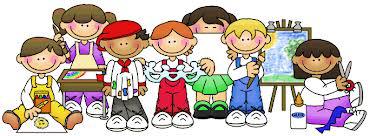 s. BernadettaReligia.PRZEDSZKOLNY HUMOR –CZYLI Z ŻYCIA PRZEDSZKOLAKARadosnych, pogodnych, pełnych rodzinnego ciepła Świąt Bożego Narodzenia,   przyjemnego świątecznego wypoczynku oraz szczęścia i sukcesów w całym Nowym 2015 Roku wszystkim dzieciom i rodzicomżyczy Dyrektor i Pracownicy Przedszkola Nr 5